Následující číslo musí být uvedeno na veškeré korespondenci  dodacích listech a fakturách souvisejících s touto objednávkouOBJEDNÁVKA  číslo             R-240/OM/20-370na 		duben		          , rok   2020    _____________________________________    Vyřizuje : Daniela Havlíková	Tel.: 251 031 298,  728 843 850	  Praha dne   23.4.2020    Správce rozpočtu :	Ing. Alexandr Šupina			……………………………………………………								                    datum, podpisFakturu a zboží zašlete :  Státní veterinární ústav Praha, Sídlištní 136/24, 165 03  Praha 6 – Lysolajea) Druhá smluvní strana souhlasí s uveřejněním smlouvy ve smyslu zákona o registru smluv, u plnění od 50 tis. Kč bez DPH.b) SVÚ Praha je povinna zajistit uveřejnění smlouvy ve smyslu zákona o registru smluv. 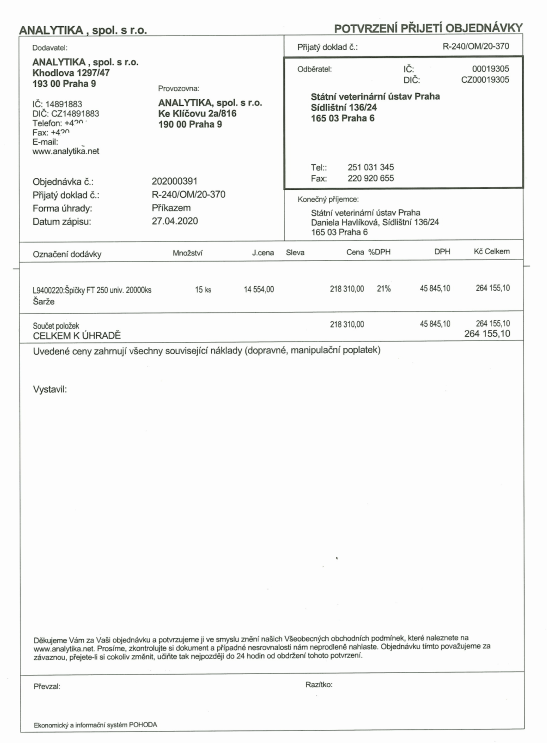 Dodavatel:ANALYTIKA spol. s r.o.Ke Klíčovu 2a/816190 00  Praha 9 - Vysočany Katalogové       číslo                                       Výrobky Zákl.cena  bez DPH  v Kč za MJ                               Množství    Měrná                     jednotka      (MJ)L9400220(orig.kat.č.9400220)    Dle Vaší nabídky č.20NA00193 ze dne 21.4.2020u Vás objednáváme následující: originální špičky FINNTIP 250 univerzální (0,5 – 250 µl)Doprava : zdarmaPředpokládaná celková cena vč. dopravy :       218 310,- Kč + DPH = 264 155, 10 Kč (vč.DPH)Pro středisko : NRL pro AI a NDV Příkazce operace : MVDr. Kamil Sedlák, Ph.D.                                      ředitel SVÚ Praha   14 554,-  15 kart./ á 20 000 ks/